PageActivityAnswersp.2Think Ahead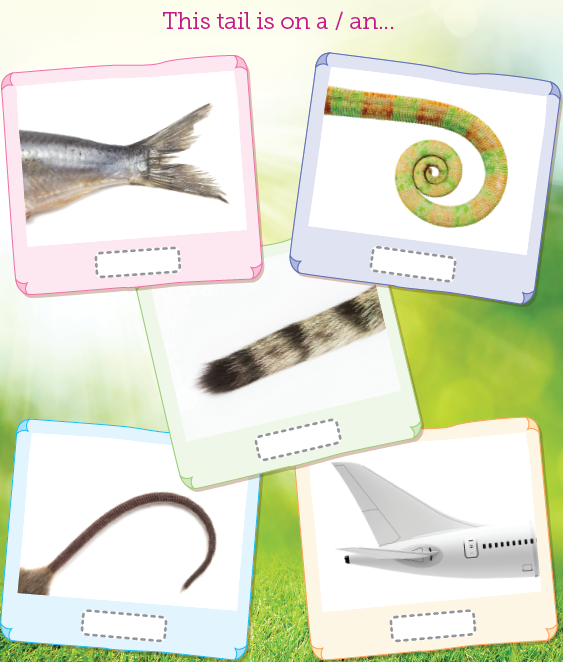 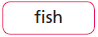 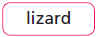 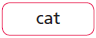 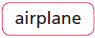 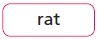 p.3Sound Patterns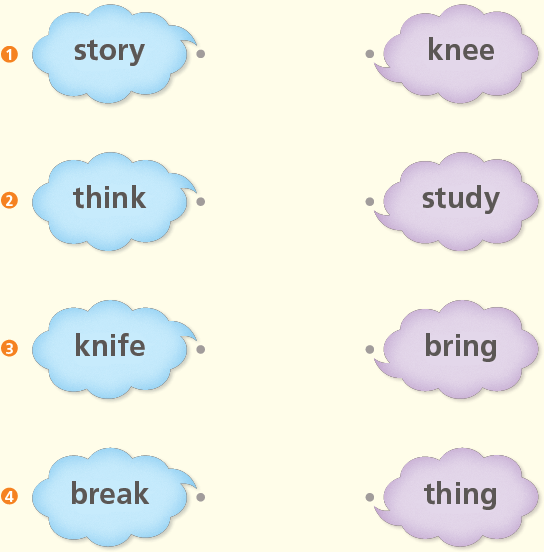 pp.4~5Words to KnowA.1) tail2) lettuce3) knife4) basketpp.4~5Words to KnowB. 1) cuts2) walks3) meets4) breakspp.6~7Meet the CharactersA.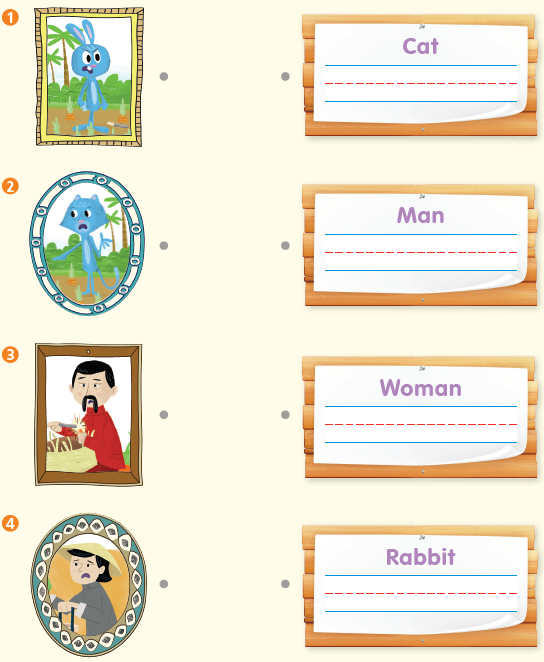 pp.6~7Meet the CharactersB.1)                              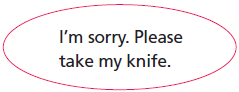 2)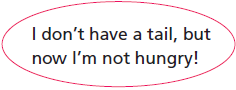 pp.8~11ComprehensionA.1) T2) F3) F4) Tpp.8~11ComprehensionB.1) On himself2) His knife3) Picking lettuce4) Lettucepp.8~11ComprehensionC.1) tail, knife2) baskets, pleasepp.8~11ComprehensionD.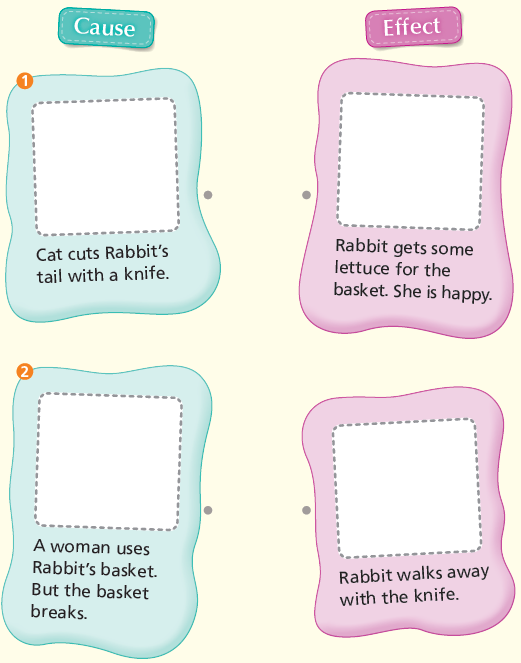 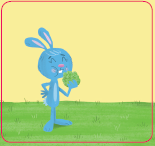 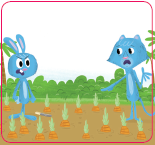 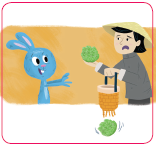 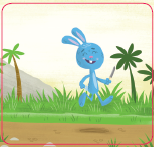 pp.12~13Review QuizA.1)                            2)       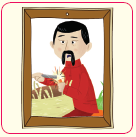 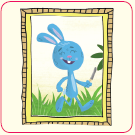 pp.12~13Review QuizB.1) tail2) knife3) basket4) lettucepp.12~13Review QuizC.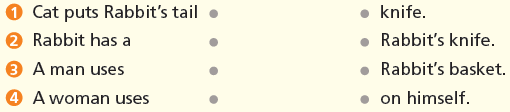 pp.12~13Review QuizD.1) a2) bpp.12~13Review QuizE. 1)                            2)       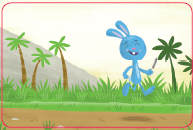 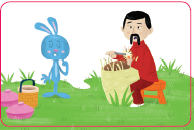 3)                            4)   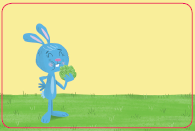 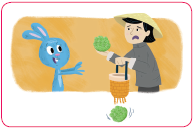 p.15Book Report<Lesson>no